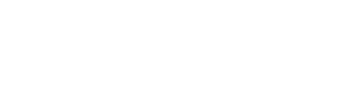 Venture Capital Limited Partnership Quarterly Return FormReference code:Quarterly returnSection 15-10 of the Venture Capital Act 2002 requires VCLPs to provide a written report to Innovation Australia each quarter. Reports are also provided to the ATO, who co-administers the program. The following questions relate to the partnership, its investments and disposals. Please complete all relevant sections of the form and be aware that Auslndustry or the ATO may request documentary evidence of the information provided.Information under certain sections of this return is requested under slS-5 of the Venture Capital Act 2002.Part 7.4 of the Criminal Code creates offences for making false and misleading statements, giving false or misleading information and producing false or misleading documents.For further information on the program requirements:Email the Department at venturecapital@industry.gov.auPlease see the Customer Information Guide (https://www.business.gov.au/Grants-and-Programs/Venture-Capital-Limited­ Partnerships#guides-information-papers-and-statement).Please refer to the Privacy Policy (https://business.gov.au/Grants-and-Programs/Venture-Capital-Limited-Partnerships/VCLP­ application-form-privacy-collection-statement).Legislation in full available at https://www.legislation.gov.au Refer to the Venture Capital Act 2002 and the ITAA 1997.Google PlacesThe Address search fields in this form use Google Places to help fill in the address details. By using this feature you agree to be bound by Google's Terms of Service (https://www.google.com/intl/en/policies/terms) and are subject to Google's Privacy Policy( https:/ /www.google.com/policies/privacy).Partnership detailsVCLP NamePartnership Number (State Registration)Does the partnership have an ABN or ACN?O ABN	O ACN Only	O NeitherSelect your current registration statusO Conditional VCLP registrationO VCLP registrationGeneral PartnerDoes the General Partner have an ABN or ACN?O ABN	O ACN Only	O NeitherNumber of employees of the general partnerThis report is for the quarter endingVCLP's committed capital at the end of the quarter (in AUD)Total capital drawn down by the VCLP as at the end of the quarter (in AUD)Total of all investment warrants reported by the VCLP as at the end of the quarter (in AUD)Capital drawn into attached unit trusts (in AUD)Contact for this returnGiven nameFamily nameEmail addressMobile (optional)Telephone (business hours)DeclarationHas the VCLP only carried on eligible activities?An VCLP in its capital raising phase (conditionally registered) is not precluded from answering "Yes" to this question.O Yes	O No* I certify that I am permitted to act on behalf on the general partner and all information provided in this form is correct to the best of my knowledge. Further, I acknowledge that a failure to meet the requirements of the program may result in revocation of registration under the Venture Capital Act 2002.Checking the checkbox constitutes as an electronic signature.It is an offence under section 137.1(1) of the Criminal Code Act 1995 (Cth) to provide information to the Commonwealth which is false or misleading in a material particular or to omit any matter or thing without which the information is misleading.Penalty: Imprisonment for 12 months.Given nameFamily namesPosition held (optional)For Official Use OnlyInvestment warrantPlease complete an investment warrant for each investment made during the quarter.Complete all relevant sections of the form and be aware that the department or the ATO may request documentary evidence of the information provided.Part 7.4 of the Criminal Code creates offences for making false and misleading statements, giving false or misleading information and producing false or misleading documents.If the investment has been made through a holding company structure, then report the details of the target investee not the details of intermediate holding companies. Please use the Scrip for Scrip tab to report any scrip for scrip transactions.Investment warrant 1Investment overviewType of investmentO An EVCIO An investment not meeting sllS-425(2) and (6) or sllS-427(3) and (7)O Consolidated or consolidatable entity for income tax purposes under sllS-425(12) or sllS-427(12)O Debt Interest - Permitted LoanInitial or follow-on investmentO Initial	O Follow onStructure of Investee Entity O Company	  O Unit TrustHas the investment been made through a holding company?O Yes	  O NoDoes the investee have an ABN?O ABN	O ACN Only  		O NeitherDoes the venture capital limited partnership have a representative on the board of the investee? O Yes	O NoIs the investee Indigenous owned? O Yes	O NoIs the investee Indigenous controlled? O Yes	O NoO Prefer not to answerO Prefer not to answerInvestee addressCountryIs the investee located in Australia for the purposes of sllS-425(2) or sllS-427(3) of the ITAA 1997?O Yes	O NoInvestment detailsDate of investmentThe investment was an acquisition ofVCLP's committed capital at the time of this investment (in AUD)Number of shares/options/units acquiredAmount invested by the VCLP in this transaction (in AUD)Total amount of all the debt and equity interests the VCLP owns in the investee and any connected entities (in AUD)Is the investment at risk? O Yes	O No	O N/ADoes the investee satisfy the location within Australia test?O Yes	O NoDoes the investee satisfy the predominant activity requirements?O Yes	  O NoIs the investment relying on an exemption under 118-425(13A)7O Yes	O NoPlease provide a brief description of the investee's predominant activityD characters of 1,000 usedThe investee operates predominately in which sector?Stage of investeeO Pre-seedO SeedO Start-upO Early expansion O Late expansion O Turnaround O LBO/MBO/MBJPlease enter the 4 digit ANZSIC code (Australian and New Zealand Standard Industrial Classification) for investee Click here for a list of ANZSIC codes.(http://www.abs.gov.au/ AUSSTATS/abs@.nsf/Latestprod ucts/5463F1SA4D2FCBAOCA25711FOO146D77?opendocument)Where applicable, does or will, the investee satisfy the registered auditor requirements?O Yes O NoO N/A - Director/trustee has made a statutory declaration as permitted entity value is under $12.5 millionInvestee's total assets immediately before the investment (in AUD)What percentage of the investee does the VCLP now own as a result of this investment?Will the investee meet the ongoing Predominant Activity, Investments in Other Entities and Registered Auditor requirements at all times?O Yes	  O NoIs the investee entity part of a consolidated or consolidatable group?O Yes	O NoAre the shares or units listed?O Yes	O NoAdditional comments (optional)0 characters of 1,000 usedScrip for scripFor scrip for scrip transactions please complete all sections of this form and be aware that the department or the ATO may request documentary evidence of the information provided.Part 7.4 of the Criminal Code creates offences for making false and misleading statements, giving false or misleading informationand producing false or misleading documents.Scrip for scrip 1The VCLP heldDoes the investee have an ABN?O ABN	O ACN Only	O NeitherInvestee addressCountryScrip for scrip detailsDate of acquisition of original investmentAt total cost of (in AUD)Number of shares/options/units transferredThe VCLP exchanged these forDoes the investee have an ABN?O ABN	O ACN Only	O NeitherInvestee addressCountryScrip for scrip detailsDate of scrip for scrip transactionNumber of shares/options/units acquiredWas the investment made in compliance with sl18-425(8) (if a company) or sl18-427(9) (if a unit trust) of the ITAA 19977O Yes	O NoAdditional comments (optional)0 characters of 1,000 usedDisposalsPlease complete for each investment disposal made during the quarter. Please complete all sections of the form and be aware that the department or the ATO may request documentary evidence of the information provided. Part 7.4 of the Criminal Code creates offences for making false and misleading statements, giving false or misleading information and producing false or misleading documents.Disposal 1Investee detailsThis is a disposal of:O Debt Interest - Permitted LoanO EquityIs this a partial or final disposal?O FinalO PartialDoes the investee have an ABN? O ABN	O ACN Only	O NeitherInvestee AddressCountryDisposal detailsDate of disposalDate of Initial Investment into the investeeNumber of shares/options/units/dollars disposedDid the investee meet the ongoing requirements of subsections 118-425(3), (4), (4A) and (5) of the ITAA 1997 for a disposal of a company and subsections 118-427(4), (5), (SA) and (6) of the ITAA 1997 for a disposal of a unit trust at all times during the quarter after the investment was made?O Yes	O NoAdditional comments (optional)0 characters of 1,000 usedFeedbackLet us know how we're doing. Your feedback assists us in improving the service.0 characters of 1,000 used